Library Assistant Working Pattern: 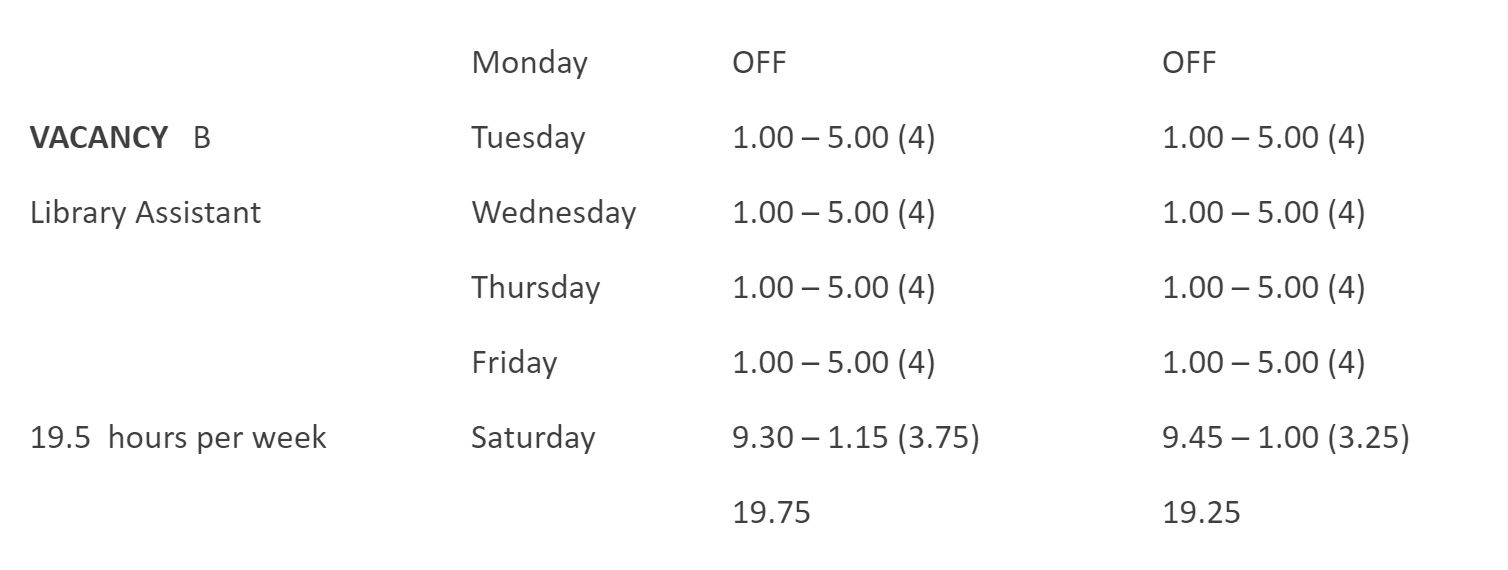 